学習活動例　総合的な学習の時間 第６学年 【学習指導要領との関連　新第３ ２(９)　現行第３ ２(８)】★準備アーテックロボティストを使用（１）ライントレーサーに組み立てます。組み立て方については，Ｑ＆Ａ集を御覧ください。（２）ロボット教材用電子データ（ロボティスト用D6-5-1）をダブルクリックするとStuduinoが自動で開きます。（３）コンピュータとライントレーサーをＵＳＢケーブルでつなぎます。（４）画面上部の「実行」→「プログラム作成・転送」をクリックすると，プログラムがロボットに転送されます。（５）赤外線フォトリフレクタが黒いライン上にくるように置きます（右図）。★ロボット教材用電子データ（ロボティスト用D6-5-1）の使い方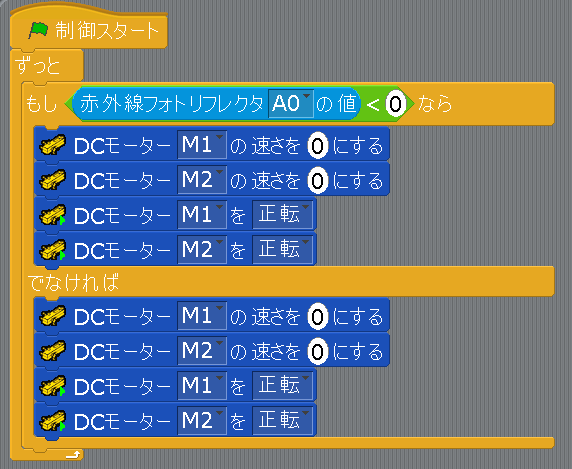 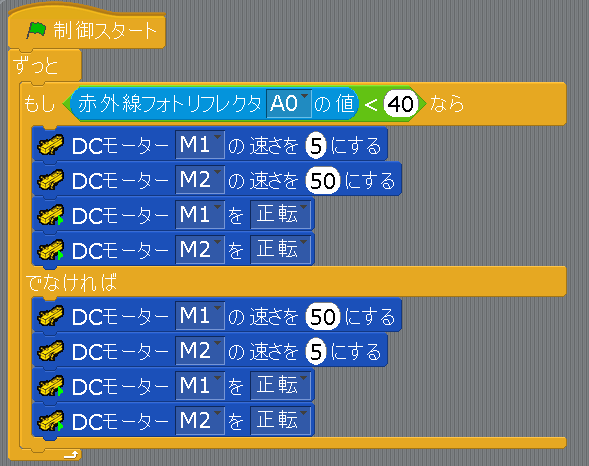 ★準備教育版レゴ マインドストームEV3を使用（１）ライントレースカーに組み立てます。（２）コンピュータとロボットをＵＳＢケーブルでつなぎます。（３）コンピュータで教育版レゴ マインドストーム Student Editionを起動し，ロボット教材用電子データ（EV３用D6-5-2）を開きます。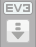 （４）右下の　　　をクリックすると，プログラムがロボットに転送されます。（５）ライントレースカーが，黒いライン上にくるように置きます。★ロボット教材用電子データ（EV３用D6-5-2）の使い方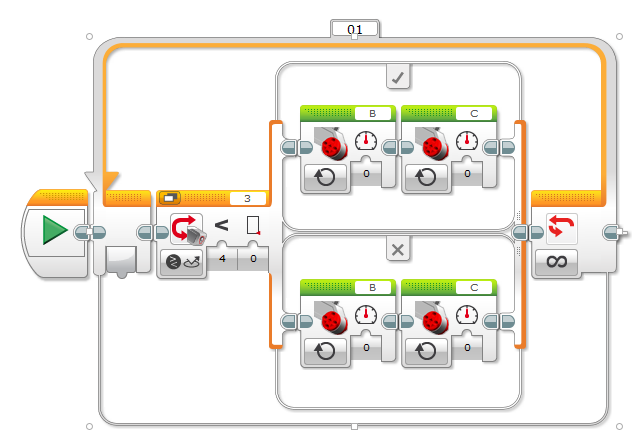 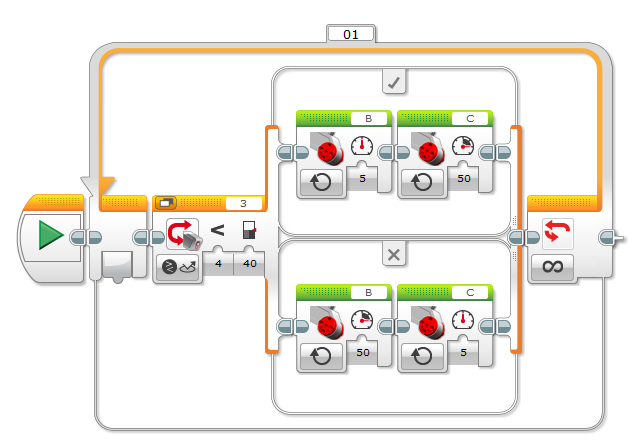 題材名「事故を起こさない車を考えよう」①　　　　　　　　　　　　 　本時２／３時間「事故を起こさない車を考えよう」①　　　　　　　　　　　　 　本時２／３時間本時のねらい本時のねらい本時の授業で育成を目指すプログラミング教育の資質・能力道路からはみ出さずに走る自動車の仕組みについて考えることができる。道路からはみ出さずに走る自動車の仕組みについて考えることができる。Ｃ２：コンピュータの働きを，よりよい社会づくりに生かそうとすること。道路からはみ出さずに走る自動車の仕組みについて考えることができる。道路からはみ出さずに走る自動車の仕組みについて考えることができる。【関連する資質・能力】Ｂ１：課題解決の過程で，細かく分けて順序立てたり必要な情報を組み合わせたりすること。Ｂ２：課題解決の過程で，同じことを繰り返している部分に気付き，効率的に表すこと。Ｂ３：課題解決の過程で，条件に応じて異なる手順を考えること。本時のねらいとプログラミング教育とのつながり本時のねらいとプログラミング教育とのつながり本時のねらいとプログラミング教育とのつながり本時の学習では，コンピュータの働きを，よりよい社会づくりに生かすことを考える学習として，線に沿って走行するロボット教材を実際に制御する活動に取り組む。児童がプログラミングを体験することで，本時のねらいを効果的に達成できると考える。本時の学習では，コンピュータの働きを，よりよい社会づくりに生かすことを考える学習として，線に沿って走行するロボット教材を実際に制御する活動に取り組む。児童がプログラミングを体験することで，本時のねらいを効果的に達成できると考える。本時の学習では，コンピュータの働きを，よりよい社会づくりに生かすことを考える学習として，線に沿って走行するロボット教材を実際に制御する活動に取り組む。児童がプログラミングを体験することで，本時のねらいを効果的に達成できると考える。準備物この学習活動例では，2種類のロボット教材「アーテック・ロボティスト（以下ロボティスト）」と「教育版レゴ　マインドストーム　EV３（以下EV３）」に対応した電子データを作成しました。どちらを使用しても，同じように学習活動に取り組むことができます。ロボット教材（ロボティスト・EV３のどちらか），コース図（P6-5）ロボット教材用電子データ（ロボティスト用D6-5-1，EV３用D6-5-2）この学習活動例では，2種類のロボット教材「アーテック・ロボティスト（以下ロボティスト）」と「教育版レゴ　マインドストーム　EV３（以下EV３）」に対応した電子データを作成しました。どちらを使用しても，同じように学習活動に取り組むことができます。ロボット教材（ロボティスト・EV３のどちらか），コース図（P6-5）ロボット教材用電子データ（ロボティスト用D6-5-1，EV３用D6-5-2）プログラミング教育に関する活動の流れ（45分）プログラミング教育に関する活動の流れ（45分）●教師の指示※教師の支援◇指導上の留意点導入１　交通事故を減らすために，どのような自動車が開発されているかを考える。２　本時のめあてを確認する。◇前時まで二輪駆動車型ロボットを組み立てておく。●「交通事故を減らすために，どのような自動車が作られていますか。」●「今日は，道をはみ出さずに走る自動車の仕組みについて考えましょう。」展開３　ロボットを動かすライントレースのプログラムについて確認する。・　センサーの働きで，ラインをトレースしていくプログラムを知る。４　グループで，よりスムーズにロボットを動かすプログラムを考える。・　数値を変えることでスムーズに動くようなプログラムにする。５　別のコースでライントレースできるか，確かめる。●「このロボットは，センサーでラインを確認しながら前に進むようにプログラミングされています。」※ライントレースの仕組みを説明する。●「ラインに沿ってロボットが動くように，数値を変えてみよう。」※考えたプログラムを実行し，うまくいかない場合は，数値を調整するように促す。※うまくいったグループには，より速く，スムーズに動かすために，数値を調整するように促す。●「どんなコースでもはみ出さずに走ることができますね。」まとめ６　本時の学習を振り返る。●「道路からはみ出さずに走る自動車の仕組みについて考えることができましたね。」【本時と前後する学習活動】【本時と前後する学習活動】【本時と前後する学習活動】第１時　二輪駆動車型ロボットを組み立て，簡単な動きを確認する。第２時（本時）第３時　衝突せずに自動追従する車の仕組みについて考える。第１時　二輪駆動車型ロボットを組み立て，簡単な動きを確認する。第２時（本時）第３時　衝突せずに自動追従する車の仕組みについて考える。第１時　二輪駆動車型ロボットを組み立て，簡単な動きを確認する。第２時（本時）第３時　衝突せずに自動追従する車の仕組みについて考える。